Registration Form: “Spring B” 2018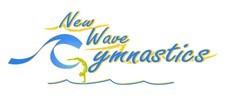 Monday, March 19th – Saturday, June 2nd, 2018Closed April 2nd – April 7th for Spring Break4316 Fortune Place W Melbourne, FL 32904 * (321) 514-9577 * newwavegymnastics@gmail.com* www.newwavegymnastics.comPlease turn in this form at (a) our front office, or (b) by mail at 4316 Fortune Place W Melbourne, FL 32904.Confirmation emails will be sent on or before Sunday, March 18th (if you register by Fri. 03/16 only) Students Name _________________________________________Age_______ B-day_______________Desired # of classes_______	Class Choice#1 (Day) _____________________________ (Title) ______________________(Time)_____________________ 	Class Choice#2 (Day) _____________________________ (Title) ______________________(Time)_____________________ Class Choice#3 (Day) _____________________________ (Title) ______________________(Time)_____________________Students Name _________________________________________Age_______ B-day_______________Desired # of classes_______Class Choice#1 (Day) _____________________________ (Title) ______________________(Time)_____________________	Class Choice#2 (Day) _____________________________ (Title) ______________________(Time)_____________________ Class Choice#3 (Day) _____________________________ (Title) ______________________(Time)_____________________Please add all additional student/s & notes (such as all medical &/or behavioral issues) to the back of this page. Thank you Parent/ Guardian Name______________________________________________________ Home (_____)______________________Address___________________________________________________________________ Cell__(_____)_______________________E-mail____________________________________________________________________ Work (_____)_______________________Emergency Contact ___________________ Phone (_____)_________________How did you hear about us? ____________________Is there anything we should know about the registering student? _______________________________________________________PRE-REGISTRATION (on or before Saturday, March 17th  only):   ____   Deposit of $25.00 (or more) per student for pre-registration (on or before March 17th, 2018 only). 		By initialing this selection, I agree and understand that this deposit is non-refundable under any circumstance. Credits may be considered with a doctor’s note stating medical emergency. There is a $25.00 fee for any/all cancelations in addition to any necessary tuition fees applied according to the date we are informed in writing via email of the medical emergency, not according to the days missed. Select & Initial a payment plan of choice:	  ____   50% tuition + Annual registration fee/s (if applicable: $25/student or $60/family)By initialing this selection, I agree that I am responsible for the remainder of the tuition before the 4th class begins (April 16th). I also agree and understand that I will be charged a $10.00 late fee (per child) on the 8th late day. By choosing this selection, I agree and understand that any tuition is not refundable under any circumstance. There is a $25 fee for cancelations.  ____    100% tuition + Annual registration fee/s (if applicable: $25/student or $60/family)By initialing this selection, I agree that the tuition is not refundable under any circumstance. There is a $25.00 fee for any/all cancelations. Initial:_____    I understand there are no credits for missed classes. All make-up’s must be scheduled via email within 24 hours of themissed class & may only be scheduled within the mini-mester the class was missed. We recommend and request emailing us & planning ahead. Make-up needs cannot exceed 3 classes per mini-mester. Make-up options are based upon availability and are not guaranteed. There are no make-ups possibilities within the last week of a mini-mester.______ I understand cancellations and/or credits will only be granted for medical emergencies with a doctor’s note and prorated to the date we are informed via email, NOT according to date of an incident. There is a $25 cancellation fee for any/all cancellations. Refunds are not given under any circumstance.Cash/Check #_________  Amount___________  Signature__________________________________ Date_____________Tuition & Policies “Spring B” 2018Monday, March 19th – Saturday, June 2nd, 2018Closed April 2nd – April 7th for Spring BreakTuition Chart: (call or e-mail for pro-rated prices)	Annual Membership Fee (due at registration, then annually)$25.00/student, or$60.00/familyDue Dates & Late Fees50% of tuition + annual registration fees (if applicable) are due before the first class begins. The other 50% of tuition is due before the 4th class begins (April 16th). A $10.00 late fee will be applied (per child) on the 8th late day. Make-Up Classes must be scheduled within 24 hours of the missed class via e-mail newwavegymnastics@gmail.com. A maximum of 3 per minimester is acceptable. Make-up options are based upon availability & are not a guarantee. There are no make-ups granted if the last class of the minimester is missed.Cancellations: Are only acceptable for medical emergencies with a doctor’s note stating medical emergency. We offer “mini” mesters so long term commitments are not necessary. All/any cancellations will be charged a $25.00 cancellation fee. With a doctor’s note stating emergency, credits may be pro-rated minus the $25 cancellation fee and applied to account according to the date we are informed via email of the incident, not according to the date of the accident.Possible Discounts:Sibling discounts (10% off sibling #2, 15% off sibling #3, & 50% off sibling #4)Refer a friend for a present semester & receive $5.00 off the next semester. Must be a present member when the referred friend signs up for discount to apply to the next semester. Refer 10 friends within any semester(s) & receive a free semester! (Limited to a 1 hour class for 1 student)Fun Friday’s 	(spaces are limited, pre-registration recommended)Friday night open gym + games for ages 4 – 13 (ages 13 and older are welcome if registered in gymnastics/cheer classes or on a gymnastics/cheer team from any gymnastics/cheer facility). Spaces are limited; Pre-registration available with deposit. Pizza available for $2.00/slice. May bring a snack. Ask about our special “12-pack” pricing!Class Schedule:  “Spring B” 2018Monday, March 19th – Saturday, June 2nd, 2018Closed April 2nd – April 7th for Spring Break All spaces are on a 1st paid basis & are limited. Not all classes are guaranteed & the schedule may change at any time due to the pre-registration process. Be sure to specify at least 3 options for pre-registration for the best possible outcome.LITTLE TOTS (3 – 4 years)/ mixed gender,  ( ^ ages 3-5)GIRLS GYMNASTICS; Consists of basic gymnastics skills on the girl’s gymnastics events for ages 5 ½ - 17 yrs. All athletes begin in level 1. Coaches determine level advancements within class.^         class may be 2 combined levels.WL    Waiting ListClasses may be combined &/or cancelled at any time due to registration/demand.See floor+ tramp for additional advancedAges 4 - 5 ½      mixed gender,   ( ^ ages 3-5)BOYS GYMNASTICS * Consists of basic gymnastics skills on 2 boys events/hour (ages 5 ½ +).Also see “floor basics + trampoline” & “parkour”FLOOR BASICS + TRAMPOLINELevel 1: Working towards Walk Overs (must have a cartwheel)Level 2: Working towards Hand Springs/ Tumbling (must have a back walk over & round-off)Mixed genderHOMESCHOOL  + Open gym!	*also see all daytime classes* mixed gender, ages 5 1/2 – 17* Last 10 min. of HS class is open gym time!!PARKOUR Obstacle Saturdays!!Saturdays 12:15-1:15April 21st – May 26th6 weeks of fun!$96 (members), or $106 (non-members)Team, Team Prep classes and/or Advanced Gymnastics Please call for information. 321-514-9577Full Tuition for 10 week mini-mester Payment Plan: 2 half paymentsMeeting time per weekChild 1Sibling 210% discountSibling 315% discountSibling 450% discountChild 1Sibling 210% discountSibling 315% discountSibling 450% discount45 minutes (1 class only)135.00121.50114.75  67.50  67.5060.7557.3825.002- 45 minute classes245.00220.50208.25 128.50122.50 110.25104.1361.251 hour (1 class only)150.00135.00127.50  75.00  75.0067.5063.7530.251 hour& 10 min (hschool)162.00  145.80  137.70  81.00  81.00   72.90   68.85   32.501 hr, 15 min. (1 class)165.00  148.50  140.25  82.50  82.50   74.25   70.13   33.751.5 hours (1 class only)171.00153.10145.35  85.50  85.50   76.9572.6842.752 hours (2, 1 hour classes)255.00229.50216.75127.50127.50114.75108.3863.762.5 hours     (1.5 hour & 1 hour class)265.00238.50225.25132.50125.00119.25112.6366.253 hours (3, 1 hour classes)     (2, 1.5 hour classes)                            275.00247.50233.75137.50137.50123.75116.8868.75Monday       9:15 – 10:00            ^3:45 – 4:30                      Wednesday^10:00 – 10:45                                         ^4:30-5:15                                  Thursday                                                     4:45-5:30                                            Saturday9:10 – 9:55Level 1 Monday3:45-4:45     ^4:45-5:45        6:30-7:30Tuesday3:50-4:50       5:50-6:50          6:50-7:50Wednesday  4:30-5:30       ^5:30-6:30 Thursday3:45-4:45     4:45-5:45                             ^5:45-6:45      ^6:45-7:45Saturday10:00-11:00       11:00-12:00    Intermediate  Monday4:30-5:30    5:30–6:30      ^6:30-7:30Tuesday   4:50-5:50     ^6:00-7:00  ^6:50-7:50Wednesday3:30-4:30         ^5:15-6:15    Thursday^3:45-4:45     ^5:45-6:45   ^6:45-7:45                 Saturday^10:00-11:00               11:00-12:00Level 2Monday                      ^6:30-7:30        6:50-7:50Tuesday             ^6:00-7:00                6:50-7:50Wednesday^3:30-4:30     ^5:15-6:15    6:15 –7:45Thursday^3:45-4:45  ^6:45-7:45      7:00-8:00Saturday^10:00 – 11:00AdvancedWednesday            6:15 – 7:45Monday                  ^3:45-4:30                   5:45-6:30Wednesday^10:00-10:45        WL3:45-4:30        ^4:30-5:15Thursday                                      5:30-6:15      6:15-7:00Saturday9:10 – 10:10Tuesday      5:00-6:00Thursday      5:00-6:00       6:00-7:00Monday                                                6:50 – 7:50 (Level 2)Wednesday6:45 – 7:30 (Level 1)        6:45 – 7:30 (Level 2)Wednesday10:45 – 11:55 (lev. 1 & intermediate)Thursday1:10 – 2:20 (intermediate & level 2